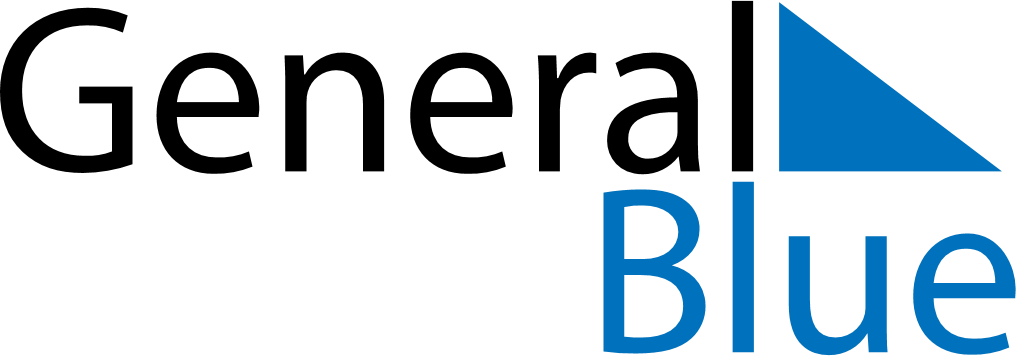 July 2030July 2030July 2030July 2030UkraineUkraineUkraineSundayMondayTuesdayWednesdayThursdayFridayFridaySaturday123455678910111212131415161718191920Statehood Day212223242526262728293031